Inloop spreekuur dichtbij team bij de Spar nu op MAANDAGVanaf maandag 19 augustus wekelijks van 13.30u tot 15.00u WAAROM?Gezellig bakje koffie/theeJe hebt een vraagJe hebt een ideeJe maakt je zorgen om iemandOf iets heel anders…..Tot danTiwosBuurtondersteuner ContourdeTwernWonenBreBurgTBV wonenIMW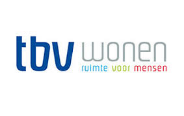 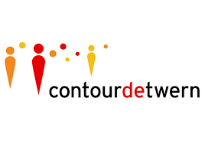 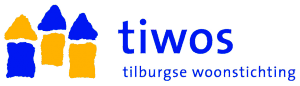 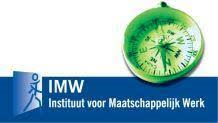 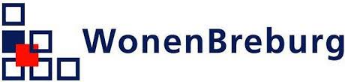 